PEMANFAATAN MINYAK ATSIRI  BIJI PALA (Myristica fragrans H) SEBAGAI SEDIAAN LILIN AROMATERAPISKRIPSIOleh :VIKA NATALIA SIJABATNPM. 162114160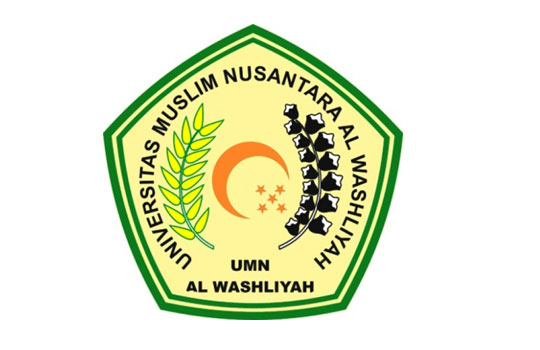 PROGRAM STUDI SARJANA FARMASIFAKULTAS FARMASIUNIVERSITAS MUSLIM NUSANTARA AL WASHLIYAHMEDAN
2021PEMANFAATAN MINYAK ATSIRI  BIJI PALA (Myristica fragrans H) SEBAGAI SEDIAAN LILIN AROMATERAPISKRIPSIDiajukan untuk mememenuhi dan melengkapi syarat-syarat memperoleh gelar Sarjana Farmasi pada Fakultas Farmasi Universitas Muslim Nusantara Al-Washliyah MedanOleh :VIKA NATALIA SIJABATNPM. 162114160PROGRAM STUDI SARJANA FARMASIFAKULTAS FARMASIUNIVERSITAS MUSLIM NUSANTARA AL WASHLIYAHMEDAN
2021